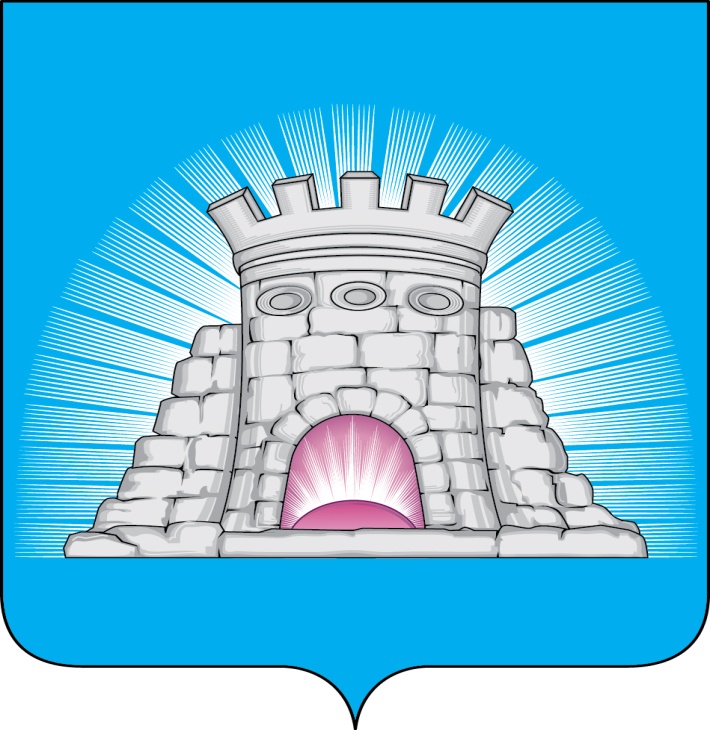                           П О С Т А Н О В Л Е Н И Е02.08.2023  №  1164/8г. Зарайск О внесении изменений в Устав муниципального бюджетного учреждения культуры«Централизованная библиотечная система городского округа Зарайск»	Руководствуясь Гражданским кодексом Российской Федерации, Федеральным законом от 12.01.1996 № 7-ФЗ «О некоммерческих организациях», Законом Российской Федерации от 09.10.1992 № 3612-1 «Основы законодательства Российской Федерации о культуре», постановлениями главы городского округа Зарайск Московской области от 26.06.2023 № 918/6 «О признании утратившими силу отдельных муниципальных правовых актов», от 26.06.2023 № 919/6 «Об утверждении Порядка определения платы за счет средств физических и юридических лиц по договорам об оказании платных услуг муниципальными учреждениями культуры, физической культуры и спорта городского округа Зарайск Московской области», Уставом муниципального бюджетного учреждения культуры «Централизованная библиотечная система городского округа Зарайск»,П О С Т А Н О В Л Я Ю:1. Утвердить изменения в Устав муниципального бюджетного учреждения  культуры «Централизованная библиотечная система городского округа Зарайск» (далее – МБУ «Централизованная библиотечная система городского округа Зарайск» (прилагаются).2. Директору МБУ «Централизованная библиотечная система городского округа Зарайск» Маркович В.В. осуществить необходимые действия, связанные с государственной регистрацией изменений в Устав учреждения, в налоговом органе в порядке и сроки, предусмотренные действующим законодательством Российской Федерации.												0115393. Настоящее постановление опубликовать в периодическом печатном издании «Зарайский вестник» – приложении к общественно-политической газете «За новую жизнь» и разместить на официальном сайте администрации городского округа Зарайск Московской области в сети «Интернет».4. Контроль за исполнением настоящего постановления возложить на председателя комитета по культуре, физической культуре, спорту, работе с детьми и молодежью администрации городского округа Зарайск Московской области Орловского А.М.        И.о. главы городского округа Зарайск А.А. ПростоквашинВерноНачальник службы делопроизводства			Л.Б. Ивлева02.08.2023Разослано: в дело, Гулькиной Р.Д., МБУК «ЦБС ГОЗ», ККФКСР с Д и М, ОЭ и И, юридический отдел, СВ со СМИ, прокуратура. Н.В. Клемешова66-2-40-48									УТВЕРЖДЕНЫ 									постановлением и.о. главы 									городского округа Зарайск 									Московской области 									от 02.08.2023 № 1164/8Изменения в Уставмуниципального бюджетного учреждения культуры«Централизованная библиотечная система городского округа Зарайск»	1. Пункт 2.9. раздела 2 «Цели, задачи и виды деятельности Учреждения» Устава исключить.	2. В пункте 3.11. раздела 3. «Управление Учреждением» Устава слова «утверждение тарифов на платные услуги» исключить.	3. Раздел 4 «Имущества и средства Учреждения» Устава дополнить п. 4.24. следующего содержания:«4.24. Учреждение вправе сверх установленного муниципального задания, а также в случаях, определённых федеральными законами, в пределах установленного муниципального задания выполнять работы, оказывать услуги, относящиеся к его основным видам деятельности, предусмотренными пунктом 2.4. настоящего Устава, в сфере деятельности, указанной в пункте 2.1. настоящего Устава, для физических и юридических лиц за плату, на одинаковых при оказании одних и тех же услуг условиях.  Порядок  определения указанной платы устанавливается соответствующим органом, осуществляющим функции и полномочия учредителя, если иное не предусмотрено федеральным законом».